Це треба вміти.     Розв’яжемо графічно систему рівнянь.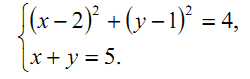 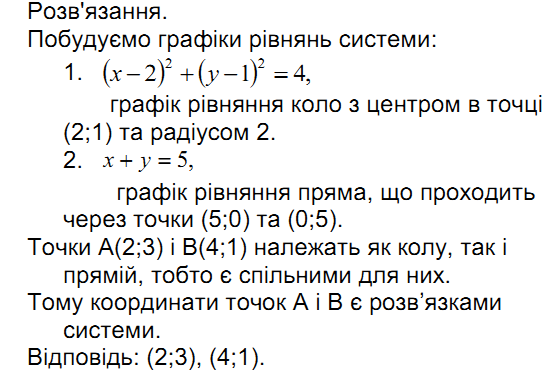 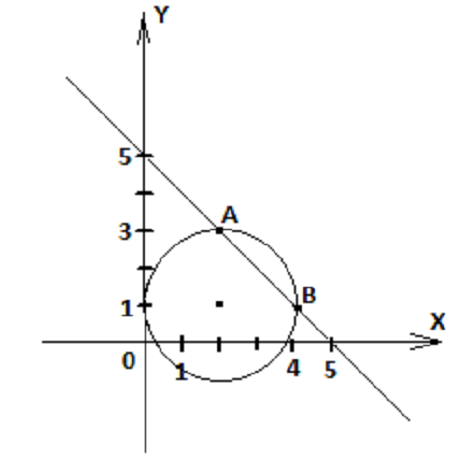    Розв’яжемо систему рівнянь способом підстановки.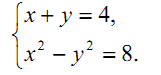 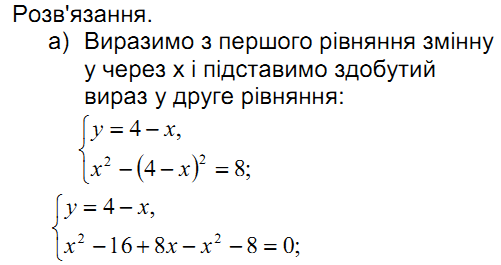 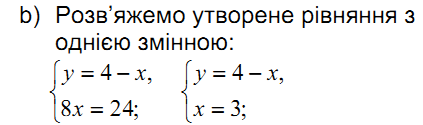 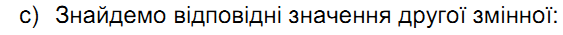 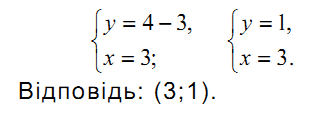      Розв’яжемо систему рівнянь способом додавання.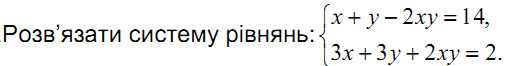 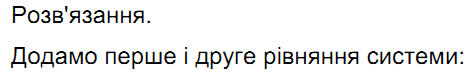 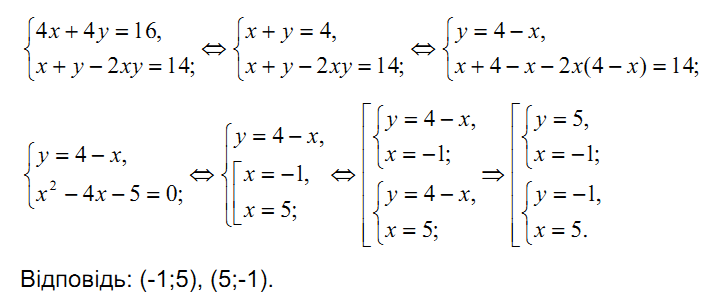 Розв’яжемо систему рівнянь способом введення нової змінної.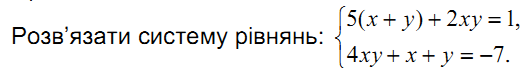 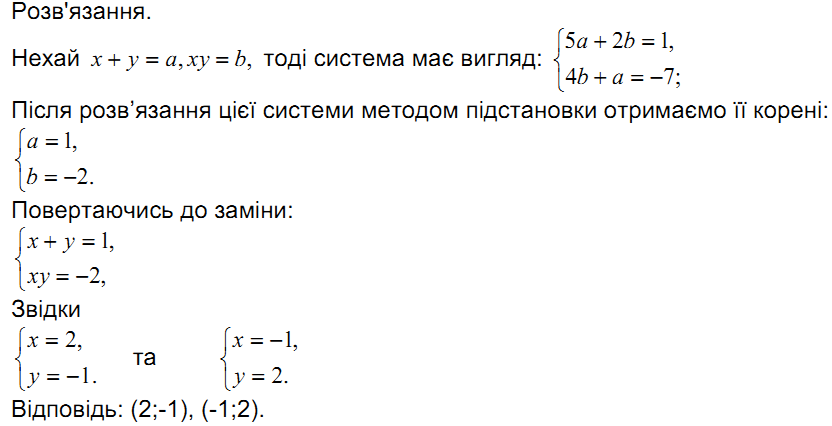 